.STEP, TOUCH, BACK, TOGETHER, BACK, TOUCH, SIDE, TOGETHERSIDE, TOUCH, FORWARD, TOUCH, BACK, TOGETHER, BACK, TOUCHSIDE, TOGETHER, TURN, TOUCHREPEATOne Step Forward, Two Steps Back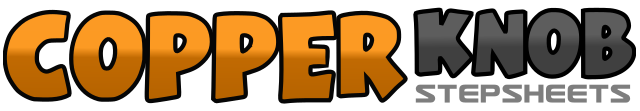 .......Count:20Wall:4Level:Beginner - straight rhythm.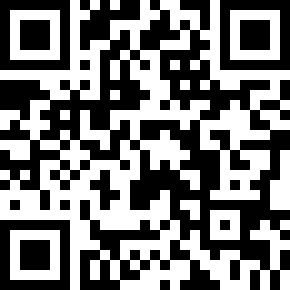 Choreographer:Betty Wilson (USA) & Charlotte Lucia (USA)Betty Wilson (USA) & Charlotte Lucia (USA)Betty Wilson (USA) & Charlotte Lucia (USA)Betty Wilson (USA) & Charlotte Lucia (USA)Betty Wilson (USA) & Charlotte Lucia (USA).Music:One Step Forward - Desert Rose BandOne Step Forward - Desert Rose BandOne Step Forward - Desert Rose BandOne Step Forward - Desert Rose BandOne Step Forward - Desert Rose Band........1Step left foot forward2Touch right toes beside left foot3Step back on right foot4Step left foot together with right foot5Step right foot back6Touch left toes beside right foot7Step left foot side left8Step right foot beside left foot1Step left foot side left2Touch right toes beside left foot3Step right foot forward4Touch left toes beside right foot5Step left foot back6Step right foot together with left foot7Step left foot back8Touch right toes beside left foot1Step right foot side right2Step left foot together with right foot3Turn ¼ right stepping right foot forward4Touch left toes beside right foot